\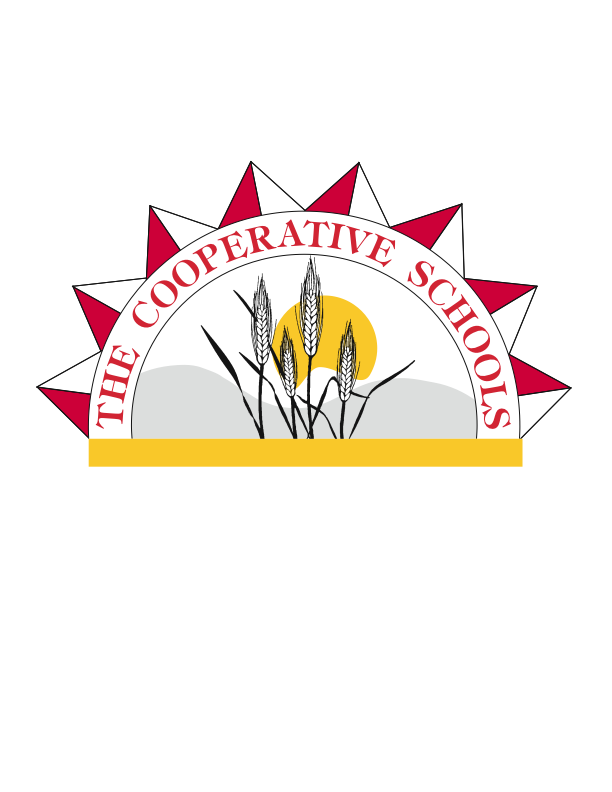 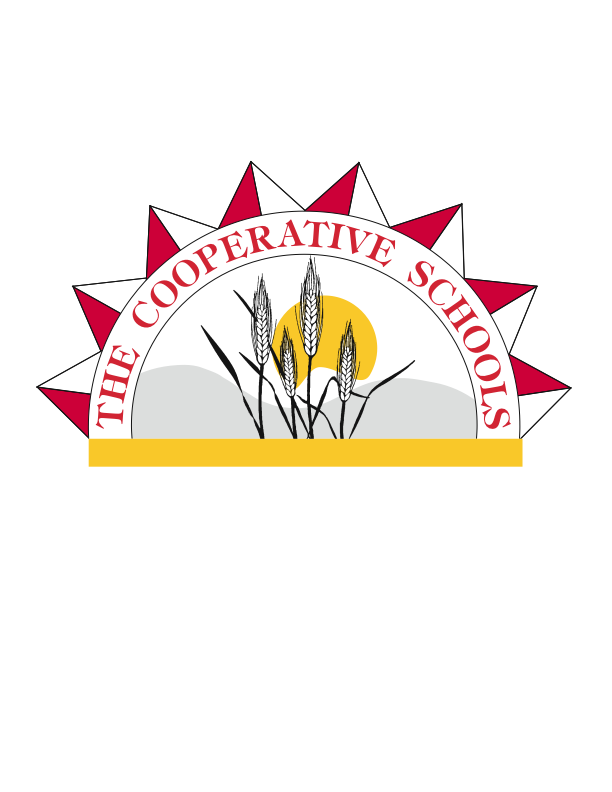  “Two communities, working as one, with the common goal of preparing students for life after high school and for realizing their full potential.” St. John-Endicott Cooperative Board Training and Board Meeting Monday, April 25th, 2022St. John School HFL ROOMTraining @ 6:00 PMRedistricting Hearing @ 7:00 PMBoard Meeting @ 7:00 PMZoom Link Provided*BOARD TRAININGThe board will be undergoing training on the records retention and management training that is required of all school directors every 4-years. The public is welcome to attend but no public comment will be taken during the training session.  Link:www.atg.wa.gov/opengovermenttraining.aspxWELCOME VISITORSPublic comment on issues being discussed by the board is both important and valuable. However, in the interest of time and to give all in attendance the opportunity to voice opinions, please wait to be recognized by the board chair before speaking on an issue and be aware of the three-minute time allotment for each speaker.APPROVAL OF AGENDA AND MINUTES								St. John Board Approval								ACTION		 Regular Meeting Minutes on 3/28/22 		 Agenda for Current Meeting	 Endicott Board Approval								ACTION		 Regular Meeting Minutes on 3/28/22		 Agenda for Current MeetingST. JOHN BOARD DIRECTOR RE-DISTRICTING HEARINGRedistricting Maps and Legal Description Presented 				INFOPublic Comment on Redistricting						INFOResolution to adopt New St. John Board Director District Boundaries		DISCUSSION/ACTIONGOOD NEWS ITEMS, COMMENTS							INFO1. St. John 2022-23 Principal Introduction						2. St. John-Endicott Bus Fleet Inspections PUBLIC COMMENT	This session should last for 30 minutes with a three-minute time allotment for each speaker. Public Comment will be taken by email or in person.  Please contact Superintendent Suzanne Schmick at sschmick@sjeschools.org by noon on Monday April 20th, 2022. CONSENT AGENDA							St. John School District								ACTION1.  April Expenditures		A.	Payroll		B.	General Fund		C.	ASB Fund2. Supplemental Contracts Endicott School District								ACTION1.  April Expenditures		A.	PayrollB.	General Fund 		C.  Capital Projects Fund2. Supplemental Contracts OLD BUSINESS									St. John BELFOR Restoration 							INFO/DISCUSSIONLED Sign Work 									INFO/DISCUSSIONNew Website/Intouch Training and Launch						INFO/DISCUSSIONNEW BUSINESSSt. John 2022-23 Principal Letter of Assurance					INFO/ACTION2.   Transitional Administrative Letters of Assurance					INFO/ACTION3.	CEP/Federal Food Service								INFO4.    St. John Field Work Update/Cook Shack/Concrete Work				INFOSUPERINTENDENT’S REPORTBuilding Reports *St. John Building & Endicott Building2.   Enrollment Reports – April 	*St. John Building & Endicott Building3.   Treasurer’s Statement, Budget Status, Trial Balance March *St. John Building & Endicott Building4.   St. John Modernization Grant Update5.   AED Equipment/Nursing Services COOPERATIVE BOARD MATTERS-General InformationWSSDA Spring Regional Meeting Endicott May 10th 6:00-8:30 PMWSSDA Small/Rural School Planning Meeting May 10th time TBDACKNOWLEDGE VISITORS AND GUESTSADJOURN*Zoom Meeting Contact Information:Dial By Phone:  1-253-215-8782Meeting ID: 935 1207 2098Password: 99171People with disabilities may contact Superintendent Suzanne Schmick at (509) 648-3336 ext. 132 (St John) or (509) 657-3523 (Endicott) so that arrangements can be made for meeting attendance or participation.